                                                        Escola Municipal de Educação Básica Augustinho Marcon     			                  Catanduvas-SC                                                        Diretora: Tatiana M. B. Menegat			                  Assessora: Técnica-Pedagógica Maristela Apª. B. Baraúna			                  Assessora: Técnica-Administrativa Margarete Dutra			                  Professora: Marli Monteiro de Freitas			                  3º ano  AULA 04– SEQUÊNCIA DIDÁTICA ARTES – 22 A 26 DE JUNHO/2020. TEMA: Conhecendo o artista Alfredo Volpi e suas obras.CONTEUDO: Patrimônio cultural.                                                  Festa Junina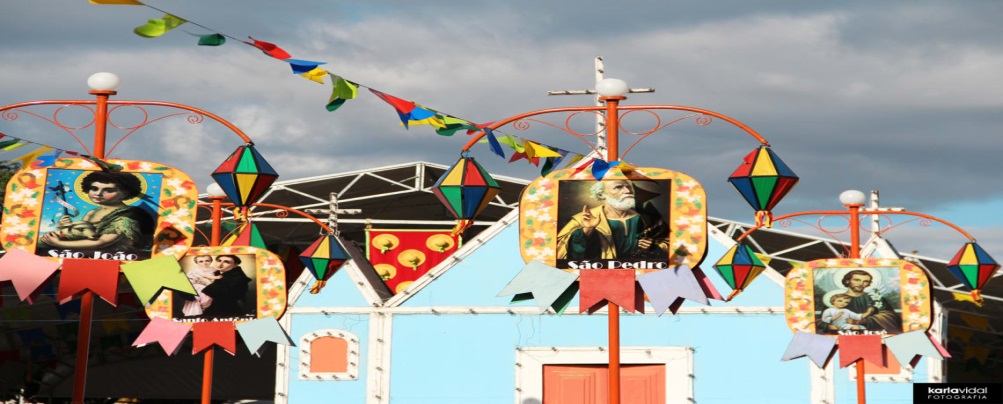 A famosíssima Festa Junina é celebrada em praticamente todas as escolas do Brasil a maior festa popular brasileira. O mês de Junho une as comemorações de São João, Santo Antônio e São Pedro, formando uma das manifestações de        religiosidade brasileiras que não segue uma só tradição. Só não pode faltar fogueira, quentão, quadrilha e paçoca etc...  As Bandeirinhas de Festa Junina vem sendo colocada nas festas desde quando elas surgiram, pois elas na verdade enfeitam e decoraram as festas, trazendo muita alegria, felicidade e harmonia entre as pessoas, elas são sempre muito bem coloridas e estão sempre em grandes quantidades. Elas são uma das decorações mais importantes destes dias tão especiais.Na historia da arte temos um artista chamado Alfredo Volpi, ele pintou várias telas com o tema de bandeiras, agora vamos conhecer um pouco sobre esse artista e algumas de suas obrasAlfredo Volpi nasceu na Itália e veio para o Brasil com um ano de idade.  Desde pequeno gostava de misturar tintas e criar novas cores. Foi considerado pela crítica como um dos artistas mais importantes da segunda geração do modernismo. Uma das características de suas obras são as bandeirinhas e os casarios. Morreu aos 92 anos, em 1988, em São Paulo. Algumas das obras do artista: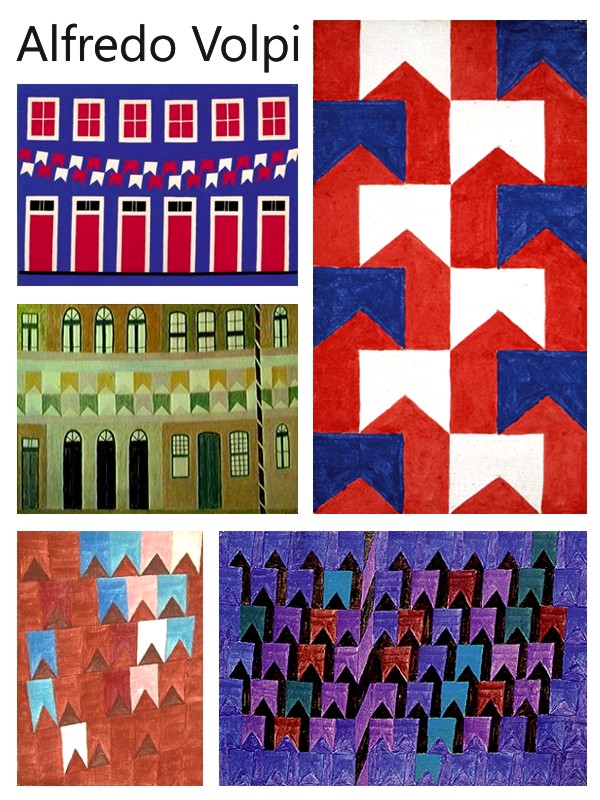 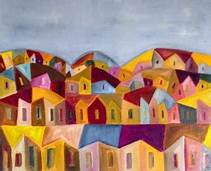 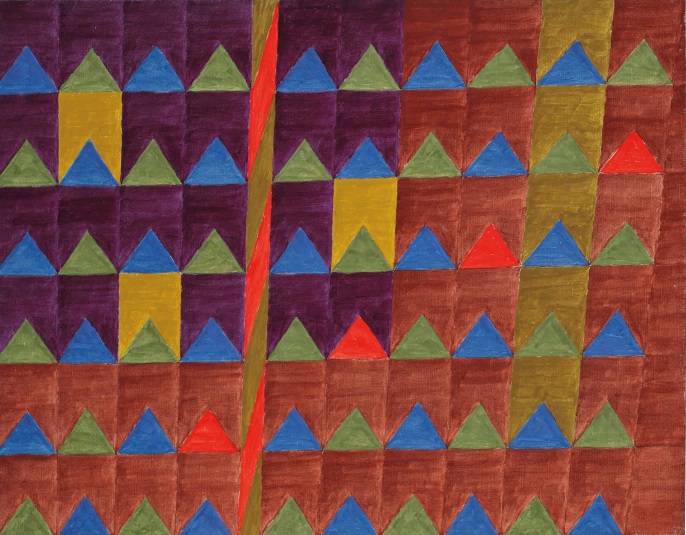 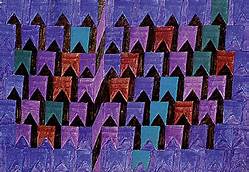 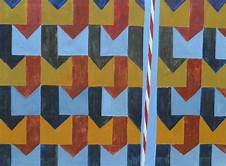 Agora que voces já sabem sobre a vida do artista e  conhecem algumas de suas obras vamos realizar a  atividade. 1-Atividade; Faça um desenhe em seu caderno sobre festa junina deixe bem colorido cheio de bandeiras igual as obras do artista Alfredo Volpi.Registre por fotos ou vídeos e mande no whatsApp particular da professora. ATIVIDADE 02 – Estamos no mês junho, de festa junina, mas devido a pandemia sem as nossas tradicionais festas juninas, convidamos você a se vestir de caipirinha e tirar uma foto e enviar para a professora de artes até dia 30/06.                                                                            BOA SEMANA!!!!